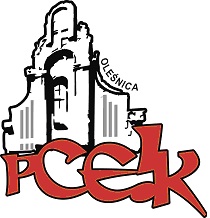            Załącznik nr 1„O tańcu nie da się pisać (…) taniec trzeba tańczyć.”                                                                         Paulo CoelhoIII   Powiatowy Festiwal Sztuki  - „ Tanecznym krokiem…”HARMONOGRAM DZIAŁAŃ    Festiwal jest imprezą cykliczną. Nadrzędnym celem jest ukazanie walorów tańca w integracji grupy, propagowanie wszelkich form twórczej aktywności, rozwój pasji i zainteresowań u dzieci                            i młodzieży oraz promocja Centrum  jako miejsca przyjaznego kreatywnym zabawom ze sztuką. Prace powstałe w trakcie Festiwalu będą prezentowane w PCEiK -  Galeria 56,              w Wieży Ciśnień podczas  Ogólnopolskiej Nocy Muzeów. Do udziału w Festiwalu  zapraszamy chętne dzieci i  młodzież z placówek edukacyjnych, przedszkoli oraz szkół.I. ORGANIZATOR:Powiatowe Centrum Edukacji i Kultury w OleśnicyII. PATRONAT HONOROWY:Starosta Oleśnicki – pan Wojciech KocińskiIII. INSTYTUCJE WSPIERAJĄCE:II Liceum Ogólnokształcące im. Ks. Jana Twardowskiego w Oleśnicy,Biblioteka i Forum Kultury w Oleśnicy.IV. TEMAT:„ Tanecznym krokiem …." V. HARMONOGRAM17 maja 2017 r.  -  „ Kolor, ruch, taniec….” – temat konkursu plastycznego (regulamin konkursu dostępny na stronie www.pceik.pl). Ostateczny termin przekazania prac do PCEiK – 12.05.2017 r.Osoby i instytucje wspierające:komisja konkursowa w składzie: Kamilla Kasprzak, Marzena Klimowicz, Anita Tomala-Najmrodzka,nagrody dla laureatów – PCEiKw Oleśnicy, BiFK.20 maja 2017 r.  - „Przyjdź i zatańcz z nami” - tereny zielone przyległe do PCEiK              w Oleśnicy, sala lustrzana w PCEiK oraz sala gimnastyczna w II LO im. ks.                         J. Twardowskiego w Oleśnicy. Zajęcia taneczne kształtują poczucie rytmu, pamięć ruchową, spostrzegawczość oraz koncentrację. Przyjdź, a zaspokoimy Twoją naturalną potrzebę ruchu. Proponujemy udział w warsztatach tanecznych, wspólnej zabawie, która stanie się źródłem radości. Warsztaty oparte na ćwiczeniach ruchowych, zadaniach improwizacyjnych                  i ułożonych frazach tanecznych poprowadzą: Michał Majkel Kalcowski i Klaudia Antos (od 15.00 do 18.00 - uczniowie szkół gimnazjalnych  i ponadgimnazjalnych – max. 100 osób, sala gimnastyczna), Karolina Kalcowska i …… (od 16.00 do 18.00 - uczniowie klas IV – VI szkoły podstawowej – max. 20 osób, sala lustrzana),Klaudia Skadorwa (od 16.00 do 18.00 - uczestnicy zajęć gimnastyki artystycznej w PCEiK, sala dydaktyczna lub tereny zielone przyległe do PCEiK). Zgłoszenia przyjmujemy telefonicznie do 12 maja 2017 r. (tel. 071/314 01 72 wew. 25). Warunkiem uczestnictwa osób niepełnoletnich jest pisemna zgoda rodziców/prawnych opiekunów (w załączeniu).O udziale w warsztatach decyduje kolejność zgłoszeń!20  maja 2017 r.  -  Kolacja MistrzówWieczorne spotkanie  ze sztuką jest organizowane w PCEiK – Galeria 56. W działaniu uczestniczą  instruktorzy tańca, laureaci konkursu plastycznego oraz reprezentacje grup tanecznych. Podczas Wieczoru ze Sztuką jest udostępniona wystawa pokonkursowa, nastąpi wręczenie nagród laureatom konkursu plastycznego „ Kolor, ruch, taniec….”.Zapraszamy do udziału w warsztatachtaniec daje szansę rozładowania nadmiaru energii,uczy współpracy z drugą osobą - grupą, pomagając pokonać nieśmiałość,wzmacnia poczucie pewności siebie. „Historia tańca sięga dalej, niż zaczyna się jakakolwiek historia.
Można powiedzieć, że ludzie tańczą prawie tak długo, jak długo w ogóle są ludźmi.”
David W. Barber 